Presseinformation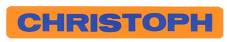 CHRISTOPH & Co. GmbH, Heisberger Straße 211, 57258 FreudenbergAbdruck honorarfrei. Belegexemplar und Rückfragen bitte an:dako pr, Manforter Straße 133, 51373 Leverkusen, Tel.: 02 14 – 20 69 1001/19-01CHRISTOPH BetonwarenGartenträume aus BetonKreative Gartengestaltung mit dem „C-Line“-Mauersystem von Christoph BetonwarenDen eigenen Garten gestalten, nach getaner Arbeit Kraft tanken und die Ruhe der Natur genießen – das wünschen sich viele. Um die verdiente Auszeit zu bekommen, muss im Außenbereich jedoch einiges stimmen: Neben ausreichend Privatsphäre, dank einer klaren Abgrenzung zu benachbarten Grundstücken, sollte auch die Art der Gestaltung zum Charakter der Besitzer passen. Beides vereint nun das „C-Line“-Mauersystem von Christoph Betonwaren (Freudenberg). Denn mit den Beton-Mauersteinen können sowohl architektonische Feinheiten – wie Treppen und Brunnen – als auch formgebende Elemente für die Gartenbepflanzung oder Sitzgelegenheiten entstehen. Spannend für alle „Selbermacher“: Die Steine wiegen nur 15 Kilogramm und sind daher leichter zu verarbeiten.Der eigene Garten dient für viele als Rückzugsort vom anstrengenden Alltag. Wer ihn modern gestalten möchte, findet im „C-Line“-Mauersystem von Christoph Betonwaren einen wahren Alleskönner. Denn mit ihm eröffnen sich für Gartenfreunde – neben dem unkomplizierten Errichten von begrenzenden Mauern – viele weitere Möglichkeiten, das heimische Grün in eine Wohlfühloase zu verwandeln.Leichter Mauerstein, leichte HandhabungDer Beton-Mauerstein des „C-Line“-Systems punktet schon bei der Verarbeitung durch sein geringes Gewicht von nur 15 Kilogramm. Damit garantiert er einen leichten sowie unkomplizierten Aufbau, wodurch das gewünschte Objekt im Handumdrehen entsteht. Dabei gibt die Mauer nicht nur im Frühjahr und Sommer ein gutes Bild ab, sondern hält auch schlechten Witterungsverhältnissen in den ungemütlichen Jahreszeiten Stand. So sorgen leicht schräg verlaufende Kanten an den Steinen dafür, dass Regenwasser ungehindert nach außen abfließen kann und keine Staunässe in den Fugen entsteht. „Aufgrund eines um 1,5 Zentimeter erhöhten Innenstegs im Mauerstein entsteht zudem eine prägnante waagerechte Fugenoptik – mit dem praktischen Nebeneffekt, dass ganz einfach LED-Lichtbänder eingelegt werden können“, ergänzt Dietmar Christoph, Geschäftsführer von Christoph Betonwaren. Sollten auffällige Fugen hingegen unerwünscht sein, ist auch eine massive Optik der Mauer möglich. Dabei wird sie ausschließlich mit den zum System gehörigen Abdeck-Elementen errichtet.Ein Mauersystem – viele MöglichkeitenDoch nicht nur zwischen diesen beiden Varianten haben Gartenfreunde die Wahl: Das „C-Line“-Mauersystem nimmt auch farblich unterschiedliche Gestalt an. Von anthrazit über grau bis zu weiß, „toscana“ oder einem sanften „mediterran“ – bei fünf Nuancen ist für jeden Geschmack das Richtige dabei. Auch Kombinationen aus unterschiedlichen Farben sind möglich, setzen tolle optische Akzente und unterstreichen die eigene Kreativität. Ob Sitzbank, Treppe, Brunnen oder gemauertes Beet – den gestalterischen Möglichkeiten sind damit kaum Grenzen gesetzt.Weitere Informationen zur „C-Line“-Mauer sind direkt beim Hersteller Christoph Betonwaren erhältlich – per E-Mail (info@christoph-betonwaren.de) oder Telefon (02734 – 27580).ca. 3.000 ZeichenDieser Text ist auch online abrufbar unter: www.dako-pr.de.Bildunterschriften[19-01 Mauer] Ein System, fünf Farben, endlose Möglichkeiten: „C-Line“-Mauersteine von Christoph Betonwaren sind leicht in der Handhabung und können beliebig kombiniert werden. So entstehen individuelle Mauern nach persönlichem Geschmack.Foto: CHRISTOPH Betonwaren[19-01 Hochbeet]Christoph Betonwaren ermöglicht seinen Kunden mit dem „C-Line“-Mauersystem nicht nur die Errichtung von einfachen Mauern: Auch hochbeetartige Elemente, die sich mit Pflanzen befüllen lassen, können so entstehen.Foto: CHRISTOPH Betonwaren[19-01 Treppe]Liegt Gartenfreunden zu Füßen: In Kombination mit LED-Lichtbändern lassen sich aus den Beton-Mauersteinen raffinierte Treppenlösungen schaffen.Foto: CHRISTOPH Betonwaren[19-01 Brunnen]Aus Beton-Mauersteinen in den Farben „toscana“ und „mediterran“ ist hier ein individueller Brunnen entstanden, der zum Blickfang im eigenen Garten wird.Foto: CHRISTOPH BetonwarenRückfragen beantwortet gern